Solør kommunene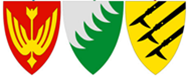 Rutine for samarbeidsmøter skole Det er mange møter, og denne beskrivelsen har til hensikt at møtene blir så verdifulle som mulig i forhold til oppfølging omkring elever som mottar spesialundervisning. Mål for møte: Det er viktig å overbringe vesentlig informasjon i forhold til sakkyndig vurdering og videre anbefalinger. I møtet skal det gis informasjon om spesialundervisning, diskutere pedagogiske tiltak, er det endringer eller behov for endringer? Dette øker kvaliteten på den informasjon som legges til grunn for anbefalinger og videre tiltak.Deltakere i samarbeidsmøte kan være: (skolen må vurdere selv hvem som skal være med) :- Noen fra skoleadministrasjonen		- Barneveileder/Fagarbeider		- Kontaktlærer 				- Foresatte - Spesialpedagog/ pedagog 		- PPTTidsrom for møtene:I sakkyndig vurdering står det at skolen har ansvar for å kalle inn til to møter per skoleår omkring de elevene som har spesialundervisning. Disse møtene bør skje i ukene 45 - 48 for høsten og ukene 16–18 for våren. Sakkyndighetsperiode 15.mai – 15.juniI denne perioden vil PP-tjenesten ikke delta på møter grunnet sakkyndighetsarbeid.Innleveringsfrist årsrapportInnleveringsfrist årsrapport er satt til 15.mai. For de elevene skolen vet skal ha spesialundervisning kan en allerede etter levert årsrapport begynne med IOP selv om ikke sakkyndig vurdering er ferdig. Elevens navn: ________________________Dette notatet er utarbeidet av: _____________________________________Notatet skal fylles ut i forkant og gjennomgås i samarbeidsmøte høst og vår. Elevens vurdering av egen opplæringssituasjon: Hvordan trives du sosialt på skolen? Relasjon til medelever og lærere.Din egen opplevelse av mestring i de ulike fagene? Er det noe som kan gjøres annerledes? Egne ønsker og behov for endring. Elevens vurdering av egen opplæringssituasjon: Hvordan trives du sosialt på skolen? Relasjon til medelever og lærere.Din egen opplevelse av mestring i de ulike fagene? Er det noe som kan gjøres annerledes? Egne ønsker og behov for endring. Elevens vurdering av egen opplæringssituasjon: Hvordan trives du sosialt på skolen? Relasjon til medelever og lærere.Din egen opplevelse av mestring i de ulike fagene? Er det noe som kan gjøres annerledes? Egne ønsker og behov for endring. Ordinær opplæring:Ordinær opplæring:Ordinær opplæring:1. Hvordan er den ordinære undervisningen organisert- antall elever- Læringsmiljø og klassemiljø 2. Bemanning- hvordan er bemanning organisert- styrkingstiltak i klassen3. Hvordan brukes to-lærer ordningen- gruppeinndelinger- kurs- stasjonsundervisning-  settes det av tid til samarbeid og forberedelse4. Hvordan legges undervisningen opp, arbeidsmetoder (pedagogisk)- tavleundervisning- gruppearbeid- læringspartner- hva er fremkommet i elevsamtaler- dybdelæring, hvordan legger du til rette for det- vurdering - bruk av iPad/PCSpesialundervisning: PP-tjenesten tar med sakkyndig vurdering, skolen tar med vedtak, IOP og kartleggingen som er gjennomført og karakterutskriftSpesialundervisning: PP-tjenesten tar med sakkyndig vurdering, skolen tar med vedtak, IOP og kartleggingen som er gjennomført og karakterutskriftSpesialundervisning: PP-tjenesten tar med sakkyndig vurdering, skolen tar med vedtak, IOP og kartleggingen som er gjennomført og karakterutskrift1. Hvordan er spesialundervisningen organisert- en til en, i gruppe eller i klassa.- hvem er ansvarlig for spesialundervisningen?- hvordan er denne undervisningen tilpasset opp mot resten av klassen? - hvordan er samarbeidet omkring denne eleven?- har det skjedd faglig utvikling? lav, middels/ delvis eller høy - jobbes det mot de ordinære læringsmålene, eller er det avvik fra kompetansemålene?2. Bruk av kartleggingsresultat/ vurdering-pedagogisk vurdering av kartleggingsresultatene-har resultatene gjort at du har valgt å endre noe?-faglig utvikling, sett opp i mot IOP. Er målene nådd? Hvorfor? Hvorfor ikke? 3. Bruke av kompensatoriske hjelpemidler-Hva brukes, hvordan og vurdering av effekt- Hva gir eleven uttrykk for?Sosialt-tilhørighet i klasse-friminutt-elevens sosiale ferdigheter